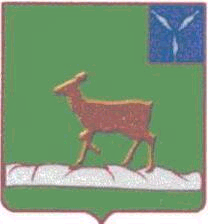 АДМИНИСТРАЦИЯ ИВАНТЕЕВСКОГО МУНИЦИПАЛЬНОГО РАЙОНА САРАТОВСКОЙ ОБЛАСТИП О С Т А Н О В Л Е Н И ЕОт 21.01.2013г. № 36                                                            с. Ивантеевка          Об утверждении перечня муниципальныхуслуг, предоставление которыхорганизуется в многофункциональныхцентрах предоставления государственныхи муниципальных услугВ соответствии с Федеральным законом от 27.07.2010 года №210-Фз «Об организации предоставления государственных и муниципальных услуг», Указом Президента Российской Федерации от 1 мая 2012 г. №601 «Об основных направлениях совершенствования системы государственного управления» администрация  Ивантеевского муниципального района постановляет:1. Утвердить перечень муниципальных услуг, предоставление которых организуется в многофункциональных центрах предоставления государственных и муниципальных услуг (Приложение 1);2. Контроль возложить на первого заместителя главы администрации Ивантеевского муниципального района Болмосова В.А.Глава администрацииИвантеевского муниципального района                             С.К. НикифоровПриложение 1 к Постановлению №36 от 21.01.2013г.Перечень муниципальных услуг, предоставление которых организуется в многофункциональных центрах предоставления государственных и муниципальных услуг№ п/пНаименование услуги1. Выдача выписок из реестра муниципального имущества, принадлежащего Ивантеевскому муниципальному району Саратовской области2.Выдача разрешений на ввод объектов в эксплуатацию3.Выдача градостроительных планов земельных участков4.Выдача заключения о признании жилого помещения пригодным (непригодным) для постоянного проживания5.Подготовка уведомлений о переводе (отказе в переводе) жилых (нежилых) помещений в нежилые (жилые) помещения6.Выдача решений о согласовании переустройства и (или) перепланировки жилых помещений7.Выдача разрешений на строительство8.Выдача  разрешений на установку (присоединение к объектам недвижимости) рекламных конструкций9.Выдача разрешения на организацию розничного рынка10.Выдача копий архивных документов, подтверждающих право на владение землей11.Предоставление земельного участка, распоряжение которым отнесено к полномочиям администрации Ивантеевского муниципального района, на котором расположены здания, строения и сооружения12.Предоставление в аренду земельных участков для строительства с предварительным согласованием места размещения объекта, распоряжение которым отнесено к полномочиям администрации Ивантеевского муниципального района13.Предоставление земельных участков для целей, не связанных со строительством, распоряжение которыми отнесено к полномочиям администрации Ивантеевского муниципального района